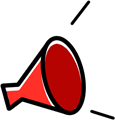 幸田町介護サービス事業者連絡協議会　地域活動応援事業平成　　年　　月　　日実施内容実施後１０日以内に幸田町介護サービス事業者連絡協議会事務局（幸田町地域包括支援センター内）に提出してください。ＦＡＸ　０５６４－６２－７２５４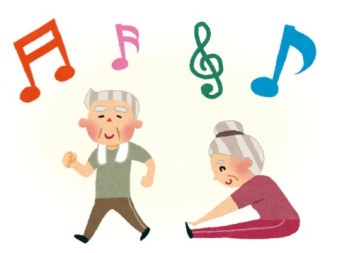 実施事業者担当者講師名職種依頼団体代表者名講座内容開催日時平成　　年　　月　　日（　　）午前・午後　　時　　分　～　午前・午後　　時　　分平成　　年　　月　　日（　　）午前・午後　　時　　分　～　午前・午後　　時　　分平成　　年　　月　　日（　　）午前・午後　　時　　分　～　午前・午後　　時　　分開催場所施設名：所在地：施設名：所在地：施設名：所在地：対象者１、いきいきサロン　２、老人クラブ　３、自主グループ４、その他（　　　　　　　　　　　　　　　　　　　　）１、いきいきサロン　２、老人クラブ　３、自主グループ４、その他（　　　　　　　　　　　　　　　　　　　　）１、いきいきサロン　２、老人クラブ　３、自主グループ４、その他（　　　　　　　　　　　　　　　　　　　　）参加人数所感